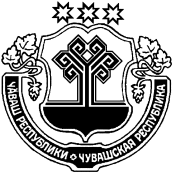 О внесении изменений в постановление администрации Чутеевского сельского поселения от 01.04.2020 №16 «О представлении гражданами, претендующими на замещение должностей муниципальной службы администрации Чутеевского сельского поселения Янтиковского района, и муниципальными служащими администрации Чутеевского сельского поселения Янтиковского района сведений о доходах, расходах об имуществе и обязательствах имущественного характера»     В соответствии с Федеральными законами от 02.03.2007 № 25-ФЗ «О муниципальной службе в Российской Федерации», от 25.12.2008 № 273-ФЗ «О противодействии коррупции», Указами Президента Российской Федерации от 18.05.2009 № 559 «О представлении гражданами, претендующими на замещение должностей федеральной государственной службы, и федеральными государственными служащими сведений о доходах, об имуществе и обязательствах имущественного характера»,  администрация Чутеевского сельского поселения п о с т а н о в л я е т:        1.Внести в Положение о представлении гражданами, претендующими на замещение должностей муниципальной службы администрации Чутеевского сельского поселения Янтиковского района, и муниципальными служащими администрации Чутеевского сельского поселения Янтиковского района сведений о доходах, расходах, об имуществе и обязательствах имущественного характера (далее Положение), утвержденное  постановлением администрации Чутеевского сельского поселения от 01.04.2020 № 16 следующее изменение:       1) в  подпункте «в»  пункта 5   Положения  после слов «акциями (долями участия, паями в уставных (складочных) капиталах организаций)» дополнить словами «цифровыми финансовыми активами, цифровой валюты».        2. Настоящее постановление вступает в силу  со дня его официального опубликования.Глава Чутеевского сельского поселенияЯнтиковского района Чувашской Республики                                      Д.В.Белов